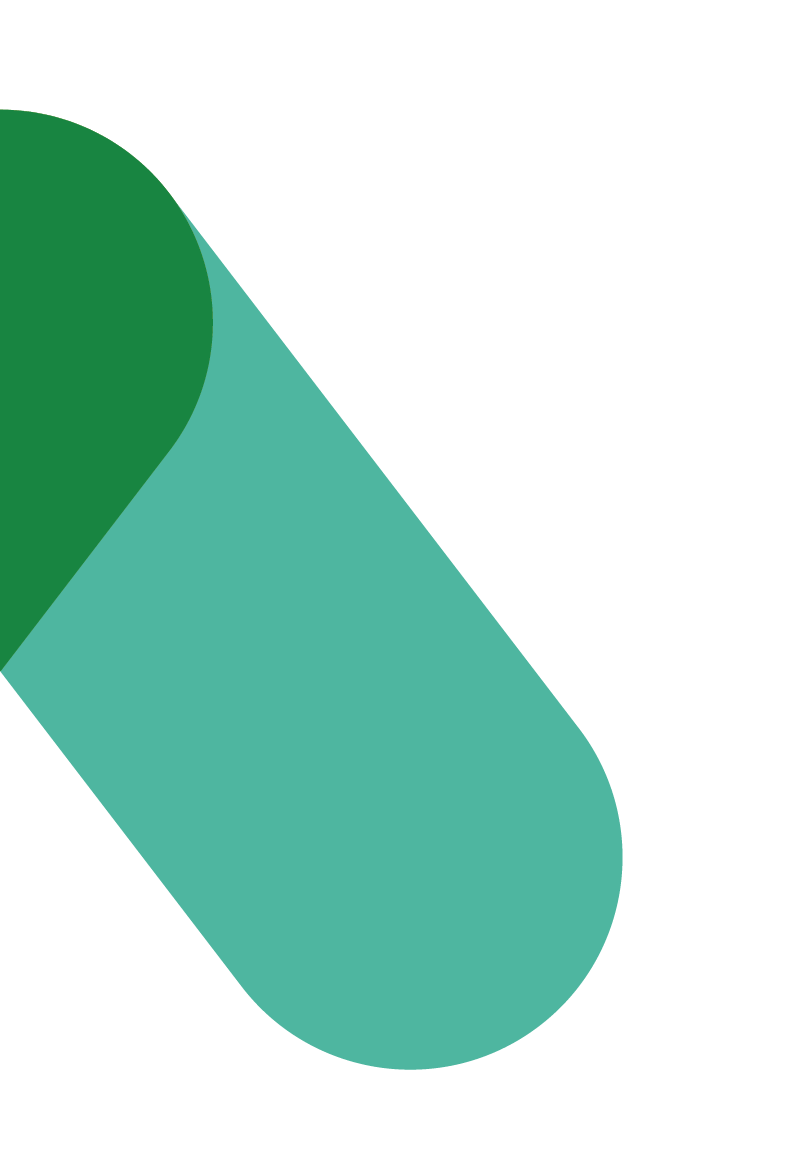 Programme de transformation du milieu de travailListe de vérification de préouvertureVERSION: 1Date:  Décembre 2023Liste de vérificationSe préparer à recueillir la rétroactionIl est important de se préparer à recueillir la rétroaction des employés dès qu’ils commenceront à utiliser leur nouveau milieu de travail. Voici certaines actions que vous pouvez entreprendre avant l’occupation des lieux : Après avoir choisi vos tactiques et méthodes pour recueillir la rétroaction à l’aide du Guide de collecte de la rétroaction des employés, assurez-vous d’avoir le matériel de collecte affiché, publié, ou installé. Exemples : affichettes avec des codes QR, hyperlien vers un sondage, boîte à suggestion, etc. Rencontrez tous les intervenants (les membres de l’équipe de projet intégrée, les coordinateurs du milieu de travail, les agents du changement, etc.) joueront un rôle dans la collecte de rétroaction des employés pour leur présenter le Tableau de regroupement de la rétroaction des employés, et leur indiquer comment ils devront le remplir.  Envoyez aux membres du comité d’accueil leur horaire accompagné de l’espace dont ils seront responsable. Profitez-en pour leur rappeler leurs rôles.  S’assurer que tout est prêtAvant que le personnel ne découvre le nouveau milieu de travail, il faut que tout soit bel et bien prêt pour le recevoir. Voici un exemple de liste d’éléments à vérifier avec l’équipe de projet les journées précédant l’ouverture. Le site intranet présente toutes les informations requises afin que les employés puissent y trouver toute information relative à l’utilisation  de travail.  La signalisation et les panneaux d'orientation sont installés Le système de réservation est prêt et à jour. Les outils technologiques ont été mis à l’essai et sont fonctionnels.Les  sont bien branchés et ajustés.La gestion des câbles est complétée.Le Wifi est fonctionnel et accessible à tous.Le mobilier est installé correctement. Les écrans d’affichages dynamiques sont bien programmés.Si des éléments clés ne sont pas fonctionnels ou pas encore disponibles, assurez-vous de le communiquer aux employés.